EDUKASI POLA DIET DASH PADA KELUARGA PENDERITA HIPERTENSI DI WILAYAH KERJA PUSKESMAS SIMPANG IV SIPIN KOTA JAMBIKARYA TULIS ILMIAH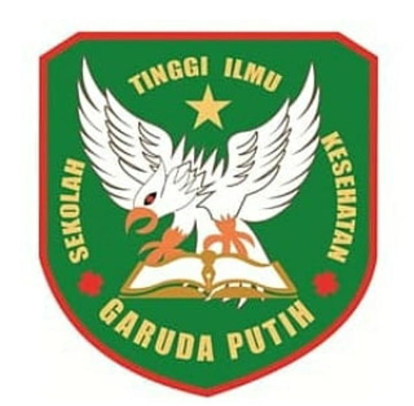 DISUSUN OLEH :HAZILA MAHABATINIM: 2020.21.1584PROGRAM STUDI D-III KEPERAWATANSEKOLAH TINGGI ILMU KESEHATAN GARUDA PUTIH JAMBITAHUN 2023